Creating a PostHow to make a very basic Post1. Log onto your blog dashboardClick on Site Admin in the sidebar of your blog.If you are not logged into glow you will be redirected to the glow logon screen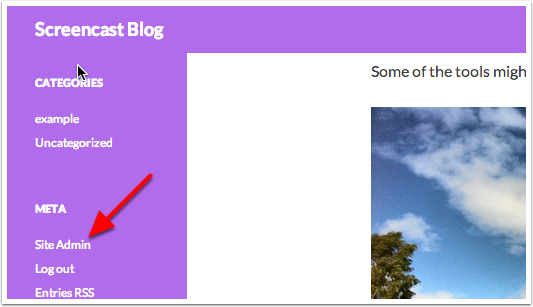 2. Create a New PostClick on the + New this is a feature of the WordPress Admin bar that will appear to logged on users, both on the blog and the dashboard. Hovering over the + New will drop a menu, so that you can choose: Post, Media or Page.  The Admin bar is a new feature for Glow blogs as of January 2015 it allows you access to your blogs and administration features from both the dashboard and the blog itself. 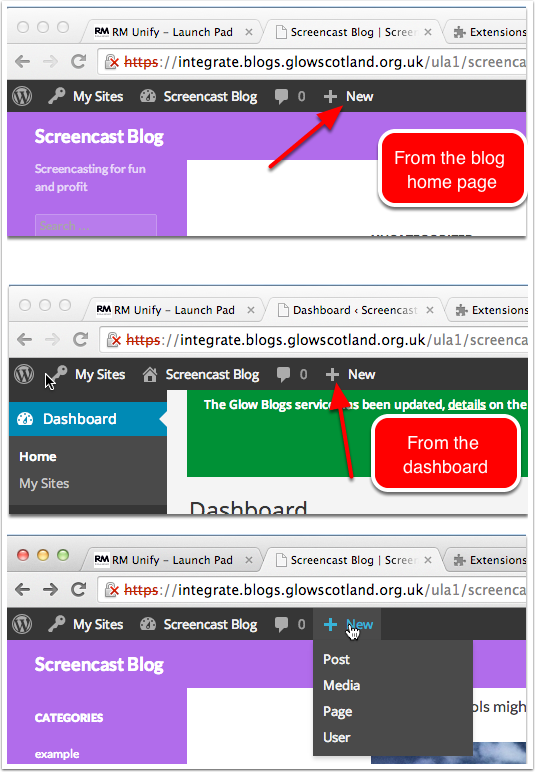 Write your postAll a post needs is a title and some text:Fill in the titleFill in the body textClick Publish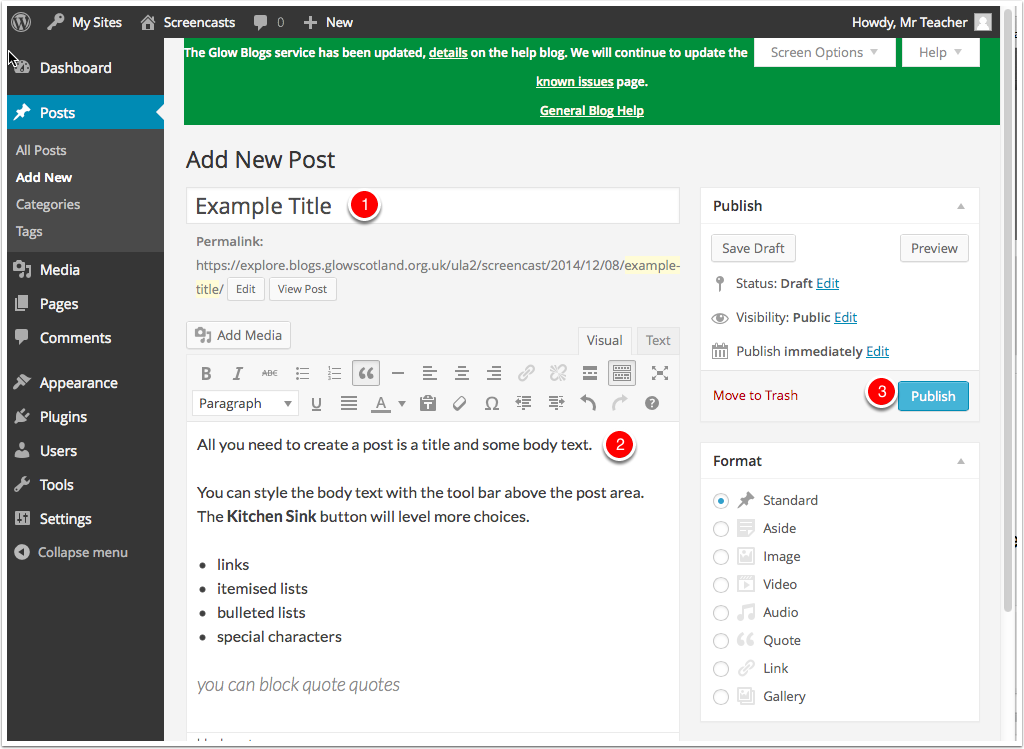 View PostAfter clicking publish, you get notified [1], The Status [2] changes, and you can click View Post [3]. The Publish button has changed to Update [4].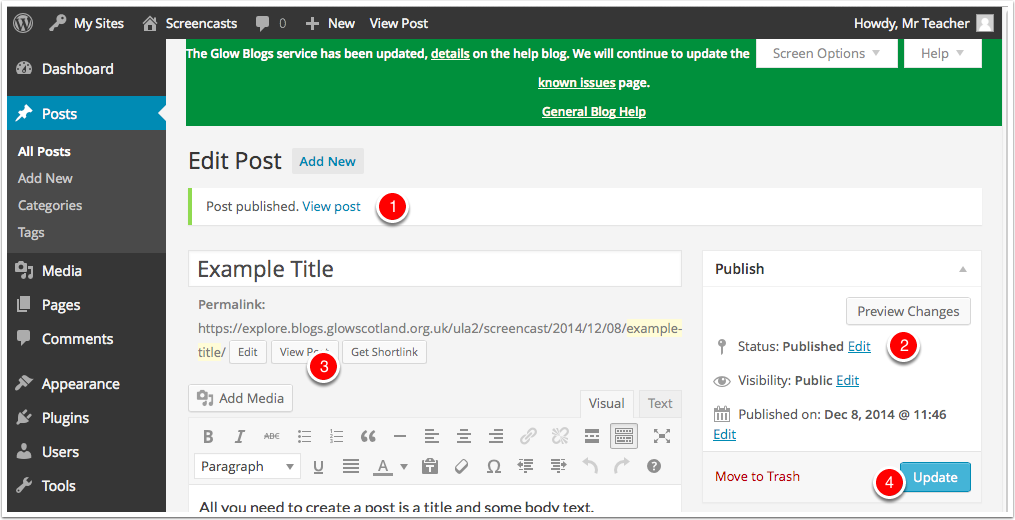 Live View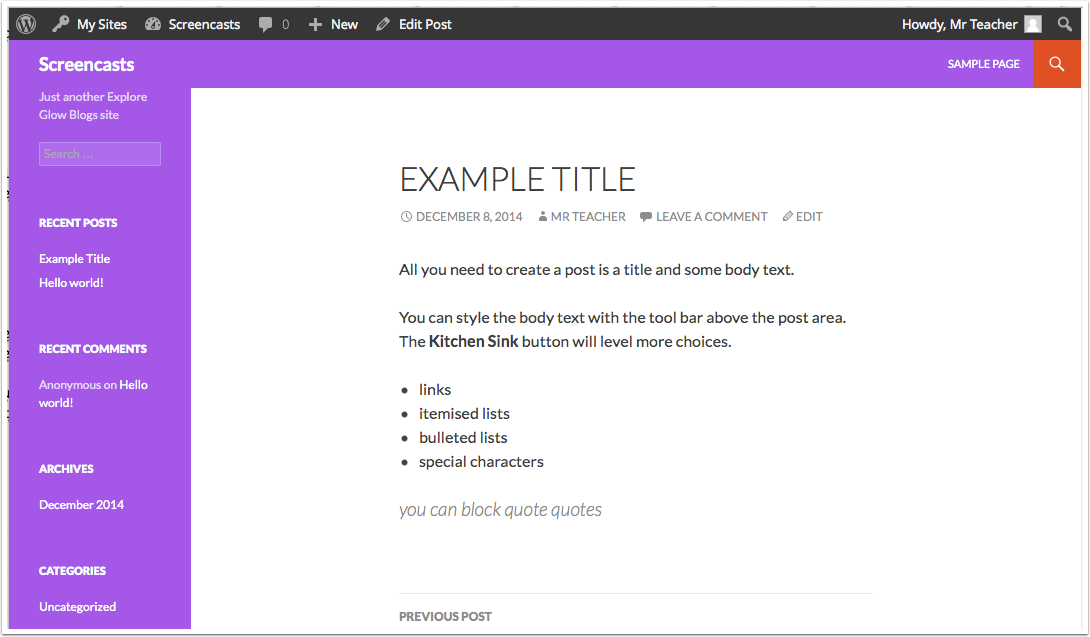 